En Navidad y fin de añoRegistro Nacional permanecerá cerradoEl Registro Nacional le recuerda a la ciudadanía que la sede central y sedes regionales en todo el país, permanecerán cerradas del 24 al 31 de diciembre con motivo de las fiestas de fin y principio de año.  Por esta razón únicamente se brindarán los siguientes servicios: 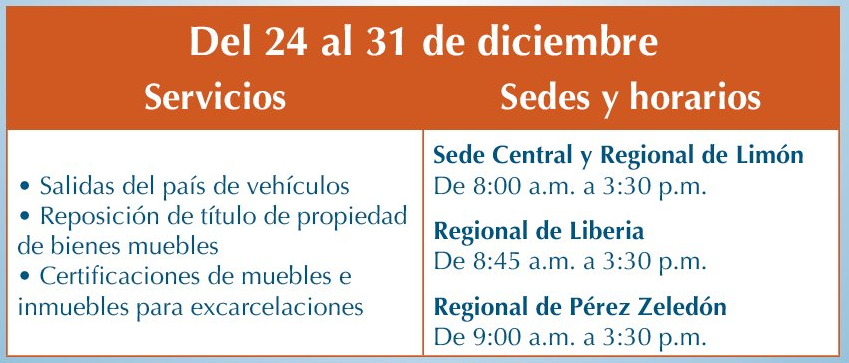 Así mismo, el portal de servicios digitales www.rnpdigital.com estará funcionando con normalidad para la obtención de certificaciones, consultas y demás servicios digitales que ofrecemos a los usuarios.  Estaremos reanudando la atención en nuestras sedes a partir del lunes 03 de enero 2022.  21 de diciembre de 2021. DPY-CP-56-2021Consultas: 2202-0811/ 0816/ 0745 con Errolyn Montero.Correo prensarn@rnp.go.cr     emontero@rnp.go.cr